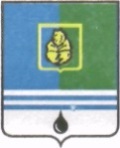 РЕШЕНИЕДУМЫ ГОРОДА КОГАЛЫМАХанты-Мансийского автономного округа - ЮгрыОт «___»_______________20___г.                                                   №_______ Об одобрении предложений о внесении изменений в муниципальную программу «Экологическая безопасностьгорода Когалыма»В соответствии со статьёй 179 Бюджетного кодекса Российской Федерации, Уставом города Когалым, решением Думы города Когалыма                 от 23.04.2015 №537-ГД «О Порядке рассмотрения Думой города Когалыма проектов муниципальных программ и предложений о внесении изменений в муниципальные программы», рассмотрев предложения о внесении изменений в муниципальную программу «Экологическая безопасность города Когалыма», утвержденную постановлением Администрации города Когалыма от 11.10.2013 №2909, Дума города Когалыма РЕШИЛА:Одобрить предложения о внесении изменений в муниципальную программу «Экологическая безопасность города Когалыма» согласно приложению к настоящему решению.Опубликовать настоящее решение и приложение к нему в газете «Когалымский вестник».Приложение к решению Думы города Когалымаот	№	Предложения о внесении изменений в муниципальную программу«Экологическая безопасность города Когалыма»Паспортмуниципальной программы города Когалыма«Экологическая безопасность города Когалыма»(далее – муниципальная программа)Таблица 1Распределение финансовых ресурсов муниципальной программы (по годам)Таблица 2Перечень структурных элементов (основных мероприятий) муниципальной программыТаблица 3Перечень реализуемых объектов на 2023 год и на плановый период 2024 и 2025 годов, включая приобретение объектов недвижимого имущества, объектов, создаваемых в соответствии с соглашениями о муниципально-частном партнерстве (государственно-частном партнерстве) и концессионными соглашениями (заполняется в случае наличия объектов)тыс. рублейТаблица 4Перечень объектов капитального строительства (заполняется при планировании объектов капитального строительства)Таблица 5 Перечень объектов социально-культурного и коммунально-бытового назначения, масштабных инвестиционных проектов(далее – инвестиционные проекты) (заполняется в случае наличия объектов социально-культурного и коммунально-бытового назначения, масштабных инвестиционных проектов)Таблица 6Показатели, характеризующие эффективность структурного элемента (основного мероприятия) муниципальной программыпроект вносится главой города КогалымаПредседательГлаваДумы города Когалымагорода Когалыма_____________ А.Ю.Говорищева_____________ Н.Н.ПальчиковНаименование муниципальной программыЭкологическая безопасность города КогалымаСроки реализации муниципальной программы2023-2028 годыКуратор муниципальной программы Заместитель главы города Когалыма, курирующий сферу жилищно-коммунального хозяйства. Заместитель главы города Когалыма, курирующий сферу жилищно-коммунального хозяйства. Заместитель главы города Когалыма, курирующий сферу жилищно-коммунального хозяйства. Ответственный исполнитель муниципальной программы Муниципальное казённое учреждение «Управление жилищно-коммунального хозяйства города Когалыма»Муниципальное казённое учреждение «Управление жилищно-коммунального хозяйства города Когалыма»Муниципальное казённое учреждение «Управление жилищно-коммунального хозяйства города Когалыма»Соисполнители муниципальной программыУправление образования Администрации города Когалыма (далее – УО);Управление внутренней политики Администрации города Когалыма (далее – УВП);Управление культуры и спорта Администрации города Когалыма (далее – УКиС);Отдел по делам гражданской обороны и чрезвычайных ситуаций Администрации города Когалыма (далее - ОГОиЧС)Управление образования Администрации города Когалыма (далее – УО);Управление внутренней политики Администрации города Когалыма (далее – УВП);Управление культуры и спорта Администрации города Когалыма (далее – УКиС);Отдел по делам гражданской обороны и чрезвычайных ситуаций Администрации города Когалыма (далее - ОГОиЧС)Управление образования Администрации города Когалыма (далее – УО);Управление внутренней политики Администрации города Когалыма (далее – УВП);Управление культуры и спорта Администрации города Когалыма (далее – УКиС);Отдел по делам гражданской обороны и чрезвычайных ситуаций Администрации города Когалыма (далее - ОГОиЧС)Национальная цельКомфортная и безопасная среда для жизниКомфортная и безопасная среда для жизниКомфортная и безопасная среда для жизниЦели муниципальной программы Сохранение благоприятной окружающей среды на территории города КогалымаСохранение благоприятной окружающей среды на территории города КогалымаСохранение благоприятной окружающей среды на территории города КогалымаЗадачи муниципальной программы1. Снижение негативного воздействия на окружающую среду отходами производства и потребления.2. Привлечение всех групп населения для участия в формировании экологически мотивированных культурных мероприятий.3. Реализация переданных государственных полномочий в сфере обращения с твердыми коммунальными отходами.1. Снижение негативного воздействия на окружающую среду отходами производства и потребления.2. Привлечение всех групп населения для участия в формировании экологически мотивированных культурных мероприятий.3. Реализация переданных государственных полномочий в сфере обращения с твердыми коммунальными отходами.1. Снижение негативного воздействия на окружающую среду отходами производства и потребления.2. Привлечение всех групп населения для участия в формировании экологически мотивированных культурных мероприятий.3. Реализация переданных государственных полномочий в сфере обращения с твердыми коммунальными отходами.Подпрограммы1. Регулирование качества окружающей среды в городе Когалыме.2. Развитие системы обращения с отходами производства и потребления в городе Когалыме.1. Регулирование качества окружающей среды в городе Когалыме.2. Развитие системы обращения с отходами производства и потребления в городе Когалыме.1. Регулирование качества окружающей среды в городе Когалыме.2. Развитие системы обращения с отходами производства и потребления в городе Когалыме.Целевые показатели муниципальной программы№ п/п Наименование целевого показателя Документ – основание Значение показателя по годамЗначение показателя по годамЗначение показателя по годамЗначение показателя по годамЗначение показателя по годамЗначение показателя по годамЗначение показателя по годамЗначение показателя по годамЦелевые показатели муниципальной программы№ п/п Наименование целевого показателя Документ – основание Базовое значение 2023 год2023 год2024 год2025 год2026 год2027год2028годНа момент окончания реализации муниципальной программы Ответственный исполнитель/ соисполнитель за достижение показателяЦелевые показатели муниципальной программыПротяженность очищенной прибрежной полосы водных объектов, кмЗначения показателей в соответствии с декомпозицией Портфеля проектов «Экология» регионального проекта «Сохранение уникальных водных объектов» ежегодно не менее 0,42 км0,570,570,570,570,570,570,570,570,57МКУ «УЖКХ г. Когалыма»/УВП,ОГОиЧСЦелевые показатели муниципальной программыКоличество населения, вовлеченного в мероприятия по очистке берегов водных объектов, чел.Нарастающим итогом с 2019 года (значения показателей в соответствие с декомпозицией Портфеля проектов «Экология» регионального проекта «Сохранение уникальных водных объектов» ежегодно не менее 47 человек)180300300360420480540600600МКУ «УЖКХ г. Когалыма»/УВП,ОГОиЧСЦелевые показатели муниципальной программыОрганизация экологически мотивированных культурных мероприятий, кол-во мероприятийКоличественный показатель5656565656565656336МКУ «УЖКХ г. Когалыма»/УВП,УО, УКиС, ОГОи ЧСОрганизация мероприятий по предупреждению и ликвидации несанкционированных свалок на территории города Когалыма, шт.При отсутствии финансирования мероприятия, выполнение показателя за счет волонтерского движения.21000001МКУ «УЖКХ г. Когалыма»,УВПИсполнение отдельного государственного полномочия по организации деятельности по накоплению (в том числе раздельному накоплению) и транспортированию твердых коммунальных отходов, процентЦелевой показатель определен в относительной величине, так как включает затраты на оплату труда с учетом страховых выплат муниципального служащего органа местного самоуправления (госполномочия ТКО)Закон ХМАО - Югры от 17.11.2016 №79-оз «О наделении органов местного самоуправления муниципальных образований Ханты-Мансийского автономного округа - Югры отдельными государственными полномочиями в сфере обращения с твердыми коммунальными отходами» 100100100100100100100100МКУ «УЖКХ г. Когалыма»Параметры финансового обеспечения муниципальной программыИсточники финансированияИсточники финансированияРасходы по годам (тыс. рублей)Расходы по годам (тыс. рублей)Расходы по годам (тыс. рублей)Расходы по годам (тыс. рублей)Расходы по годам (тыс. рублей)Расходы по годам (тыс. рублей)Расходы по годам (тыс. рублей)Параметры финансового обеспечения муниципальной программыИсточники финансированияИсточники финансированияВсего2023202420252026202620272028Параметры финансового обеспечения муниципальной программывсеговсего829,6139,0152,6134,5134,5134,5134,5134,5Параметры финансового обеспечения муниципальной программыфедеральный бюджетфедеральный бюджет0,00,00,00,00,00,00,00,0Параметры финансового обеспечения муниципальной программыбюджет автономного округабюджет автономного округа829,6139,0152,6134,5134,5134,5134,5134,5Параметры финансового обеспечения муниципальной программыбюджет города Когалымабюджет города Когалыма0,00,00,00,00,00,00,00,0Параметры финансового обеспечения муниципальной программыиные источники финансированияиные источники финансирования0,00,00,00,00,00,00,00,0Параметры финансового обеспечения портфеля проектов, проекта, направленных в том числе на реализацию в автономном округе национальных проектов (программ) Российской Федерации участие, в котором принимает город КогалымИсточники финансированияИсточники финансированияРасходы по годам (тыс. рублей)Расходы по годам (тыс. рублей)Расходы по годам (тыс. рублей)Расходы по годам (тыс. рублей)Расходы по годам (тыс. рублей)Расходы по годам (тыс. рублей)Расходы по годам (тыс. рублей)Параметры финансового обеспечения портфеля проектов, проекта, направленных в том числе на реализацию в автономном округе национальных проектов (программ) Российской Федерации участие, в котором принимает город КогалымИсточники финансированияИсточники финансированияВсего2023202420252026202620272028Параметры финансового обеспечения портфеля проектов, проекта, направленных в том числе на реализацию в автономном округе национальных проектов (программ) Российской Федерации участие, в котором принимает город Когалымвсеговсего0,00,00,00,00,00,00,00,0Параметры финансового обеспечения портфеля проектов, проекта, направленных в том числе на реализацию в автономном округе национальных проектов (программ) Российской Федерации участие, в котором принимает город Когалымфедеральный бюджетфедеральный бюджет0,00,00,00,00,00,00,00,0Параметры финансового обеспечения портфеля проектов, проекта, направленных в том числе на реализацию в автономном округе национальных проектов (программ) Российской Федерации участие, в котором принимает город Когалымбюджет автономного округабюджет автономного округа0,00,00,00,00,00,00,00,0Параметры финансового обеспечения портфеля проектов, проекта, направленных в том числе на реализацию в автономном округе национальных проектов (программ) Российской Федерации участие, в котором принимает город Когалымбюджет города Когалымабюджет города Когалыма0,00,00,00,00,00,00,00,0Параметры финансового обеспечения портфеля проектов, проекта, направленных в том числе на реализацию в автономном округе национальных проектов (программ) Российской Федерации участие, в котором принимает город Когалыминые источники финансированияиные источники финансирования0,00,00,00,00,00,00,00,0Объем налоговых расходов города КогалымаРасходы по годам (тыс. рублей)Расходы по годам (тыс. рублей)Расходы по годам (тыс. рублей)Расходы по годам (тыс. рублей)Расходы по годам (тыс. рублей)Расходы по годам (тыс. рублей)Расходы по годам (тыс. рублей)Расходы по годам (тыс. рублей)Расходы по годам (тыс. рублей)Объем налоговых расходов города КогалымаВсего2023202420252025202620272028--------Номер структурного элемента (основного мероприятия)Структурный элемент (основное мероприятие) муниципальной программы)Ответственный исполнитель/соисполнитель, учреждение, организацияИсточники финансированияФинансовые затраты на реализацию,тыс. рублейФинансовые затраты на реализацию,тыс. рублейФинансовые затраты на реализацию,тыс. рублейФинансовые затраты на реализацию,тыс. рублейФинансовые затраты на реализацию,тыс. рублейФинансовые затраты на реализацию,тыс. рублейФинансовые затраты на реализацию,тыс. рублейФинансовые затраты на реализацию,тыс. рублейНомер структурного элемента (основного мероприятия)Структурный элемент (основное мероприятие) муниципальной программы)Ответственный исполнитель/соисполнитель, учреждение, организацияИсточники финансированиявсегов том числев том числев том числев том числев том числев том числев том числеНомер структурного элемента (основного мероприятия)Структурный элемент (основное мероприятие) муниципальной программы)Ответственный исполнитель/соисполнитель, учреждение, организацияИсточники финансированиявсего2023202420252026202720282028123456789101111Цель «Сохранение благоприятной окружающей среды на территории города Когалыма»Цель «Сохранение благоприятной окружающей среды на территории города Когалыма»Цель «Сохранение благоприятной окружающей среды на территории города Когалыма»Цель «Сохранение благоприятной окружающей среды на территории города Когалыма»Цель «Сохранение благоприятной окружающей среды на территории города Когалыма»Цель «Сохранение благоприятной окружающей среды на территории города Когалыма»Цель «Сохранение благоприятной окружающей среды на территории города Когалыма»Цель «Сохранение благоприятной окружающей среды на территории города Когалыма»Цель «Сохранение благоприятной окружающей среды на территории города Когалыма»Цель «Сохранение благоприятной окружающей среды на территории города Когалыма»Цель «Сохранение благоприятной окружающей среды на территории города Когалыма»Цель «Сохранение благоприятной окружающей среды на территории города Когалыма»Задача №1 «Снижение негативного воздействия на окружающую среду отходами производства и потребления»Задача №2 «Привлечение всех групп населения для участия в формировании экологически мотивированных культурных мероприятий»Задача №1 «Снижение негативного воздействия на окружающую среду отходами производства и потребления»Задача №2 «Привлечение всех групп населения для участия в формировании экологически мотивированных культурных мероприятий»Задача №1 «Снижение негативного воздействия на окружающую среду отходами производства и потребления»Задача №2 «Привлечение всех групп населения для участия в формировании экологически мотивированных культурных мероприятий»Задача №1 «Снижение негативного воздействия на окружающую среду отходами производства и потребления»Задача №2 «Привлечение всех групп населения для участия в формировании экологически мотивированных культурных мероприятий»Задача №1 «Снижение негативного воздействия на окружающую среду отходами производства и потребления»Задача №2 «Привлечение всех групп населения для участия в формировании экологически мотивированных культурных мероприятий»Задача №1 «Снижение негативного воздействия на окружающую среду отходами производства и потребления»Задача №2 «Привлечение всех групп населения для участия в формировании экологически мотивированных культурных мероприятий»Задача №1 «Снижение негативного воздействия на окружающую среду отходами производства и потребления»Задача №2 «Привлечение всех групп населения для участия в формировании экологически мотивированных культурных мероприятий»Задача №1 «Снижение негативного воздействия на окружающую среду отходами производства и потребления»Задача №2 «Привлечение всех групп населения для участия в формировании экологически мотивированных культурных мероприятий»Задача №1 «Снижение негативного воздействия на окружающую среду отходами производства и потребления»Задача №2 «Привлечение всех групп населения для участия в формировании экологически мотивированных культурных мероприятий»Задача №1 «Снижение негативного воздействия на окружающую среду отходами производства и потребления»Задача №2 «Привлечение всех групп населения для участия в формировании экологически мотивированных культурных мероприятий»Задача №1 «Снижение негативного воздействия на окружающую среду отходами производства и потребления»Задача №2 «Привлечение всех групп населения для участия в формировании экологически мотивированных культурных мероприятий»Задача №1 «Снижение негативного воздействия на окружающую среду отходами производства и потребления»Задача №2 «Привлечение всех групп населения для участия в формировании экологически мотивированных культурных мероприятий»Подпрограмма 1 «Регулирование качества окружающей среды в городе Когалыме»Подпрограмма 1 «Регулирование качества окружающей среды в городе Когалыме»Подпрограмма 1 «Регулирование качества окружающей среды в городе Когалыме»Подпрограмма 1 «Регулирование качества окружающей среды в городе Когалыме»Подпрограмма 1 «Регулирование качества окружающей среды в городе Когалыме»Подпрограмма 1 «Регулирование качества окружающей среды в городе Когалыме»Подпрограмма 1 «Регулирование качества окружающей среды в городе Когалыме»Подпрограмма 1 «Регулирование качества окружающей среды в городе Когалыме»Подпрограмма 1 «Регулирование качества окружающей среды в городе Когалыме»Подпрограмма 1 «Регулирование качества окружающей среды в городе Когалыме»Подпрограмма 1 «Регулирование качества окружающей среды в городе Когалыме»Подпрограмма 1 «Регулирование качества окружающей среды в городе Когалыме»Проектная частьПроектная частьПроектная частьПроектная частьПроектная частьПроектная частьПроектная частьПроектная частьПроектная частьПроектная частьПроектная частьПроектная частьП.1.1.Портфель проектов «Экология», региональный проект «Сохранение уникальных водных объектов» (I, II, III)МКУ «УЖКХ г. Когалыма»/УВП, ОГОиЧСвсего0,000,000,000,000,000,000,000,00П.1.1.Портфель проектов «Экология», региональный проект «Сохранение уникальных водных объектов» (I, II, III)МКУ «УЖКХ г. Когалыма»/УВП, ОГОиЧСфедеральный бюджет0,000,000,000,000,000,000,000,00П.1.1.Портфель проектов «Экология», региональный проект «Сохранение уникальных водных объектов» (I, II, III)МКУ «УЖКХ г. Когалыма»/УВП, ОГОиЧСбюджет автономного округа0,000,000,000,000,000,000,000,00П.1.1.Портфель проектов «Экология», региональный проект «Сохранение уникальных водных объектов» (I, II, III)МКУ «УЖКХ г. Когалыма»/УВП, ОГОиЧСбюджет города Когалыма0,000,000,000,000,000,000,000,00П.1.1.Портфель проектов «Экология», региональный проект «Сохранение уникальных водных объектов» (I, II, III)МКУ «УЖКХ г. Когалыма»/УВП, ОГОиЧСиные источники финансирования0,000,000,000,000,000,000,000,00П.1.1.1.Выполнение работ по очистке береговой линии от бытового мусора в границах города КогалымаМКУ «УЖКХ г. Когалыма», УВП, ОГОиЧСвсего0,000,000,000,000,000,000,000,00П.1.1.1.Выполнение работ по очистке береговой линии от бытового мусора в границах города КогалымаМКУ «УЖКХ г. Когалыма», УВП, ОГОиЧСфедеральный бюджет0,000,000,000,000,000,000,000,00П.1.1.1.Выполнение работ по очистке береговой линии от бытового мусора в границах города КогалымаМКУ «УЖКХ г. Когалыма», УВП, ОГОиЧСбюджет автономного округа0,000,000,000,000,000,000,000,00бюджет города Когалымабюджет города Когалыма0,000,000,000,000,000,000,000,000,000,000,000,000,000,00иные источники финансированияиные источники финансирования0,000,000,000,000,000,000,000,000,000,000,000,000,000,00Процессная частьПроцессная частьПроцессная частьПроцессная частьПроцессная частьПроцессная частьПроцессная частьПроцессная частьПроцессная частьПроцессная частьПроцессная частьПроцессная частьПроцессная частьПроцессная частьПроцессная частьПроцессная частьПроцессная частьПроцессная частьПроцессная частьПроцессная частьПроцессная часть1.1.1.1.Предупреждение и ликвидация несанкционированных свалок на территории города Когалыма (IV)Предупреждение и ликвидация несанкционированных свалок на территории города Когалыма (IV)МКУ «УЖКХ г. Когалыма», УВПМКУ «УЖКХ г. Когалыма», УВПвсеговсего0,000,000,000,000,000,000,000,000,000,000,000,000,001.1.1.1.Предупреждение и ликвидация несанкционированных свалок на территории города Когалыма (IV)Предупреждение и ликвидация несанкционированных свалок на территории города Когалыма (IV)МКУ «УЖКХ г. Когалыма», УВПМКУ «УЖКХ г. Когалыма», УВПфедеральный бюджетфедеральный бюджет0,000,000,000,000,000,000,000,000,000,000,000,000,001.1.1.1.Предупреждение и ликвидация несанкционированных свалок на территории города Когалыма (IV)Предупреждение и ликвидация несанкционированных свалок на территории города Когалыма (IV)МКУ «УЖКХ г. Когалыма», УВПМКУ «УЖКХ г. Когалыма», УВПбюджет автономного округабюджет автономного округа0,000,000,000,000,000,000,000,000,000,000,000,000,001.1.1.1.Предупреждение и ликвидация несанкционированных свалок на территории города Когалыма (IV)Предупреждение и ликвидация несанкционированных свалок на территории города Когалыма (IV)МКУ «УЖКХ г. Когалыма», УВПМКУ «УЖКХ г. Когалыма», УВПбюджет города Когалымабюджет города Когалыма0,000,000,000,000,000,000,000,000,000,000,000,000,001.1.1.1.Предупреждение и ликвидация несанкционированных свалок на территории города Когалыма (IV)Предупреждение и ликвидация несанкционированных свалок на территории города Когалыма (IV)МКУ «УЖКХ г. Когалыма», УВПМКУ «УЖКХ г. Когалыма», УВПиные источники финансированияиные источники финансирования0,000,000,000,000,000,000,000,000,000,000,000,000,001.2.1.2.Организация и проведение  экологически мотивированных культурных мероприятий города Когалыма (III)Организация и проведение  экологически мотивированных культурных мероприятий города Когалыма (III)МКУ «УЖКХ г. Когалыма»/УВП,УО, УКиС, ОГОи ЧСМКУ «УЖКХ г. Когалыма»/УВП,УО, УКиС, ОГОи ЧСвсеговсего0,000,000,000,000,000,000,000,000,000,000,000,000,001.2.1.2.Организация и проведение  экологически мотивированных культурных мероприятий города Когалыма (III)Организация и проведение  экологически мотивированных культурных мероприятий города Когалыма (III)МКУ «УЖКХ г. Когалыма»/УВП,УО, УКиС, ОГОи ЧСМКУ «УЖКХ г. Когалыма»/УВП,УО, УКиС, ОГОи ЧСфедеральный бюджетфедеральный бюджет0,000,000,000,000,000,000,000,000,000,000,000,000,001.2.1.2.Организация и проведение  экологически мотивированных культурных мероприятий города Когалыма (III)Организация и проведение  экологически мотивированных культурных мероприятий города Когалыма (III)МКУ «УЖКХ г. Когалыма»/УВП,УО, УКиС, ОГОи ЧСМКУ «УЖКХ г. Когалыма»/УВП,УО, УКиС, ОГОи ЧСбюджет автономного округабюджет автономного округа0,000,000,000,000,000,000,000,000,000,000,000,000,001.2.1.2.Организация и проведение  экологически мотивированных культурных мероприятий города Когалыма (III)Организация и проведение  экологически мотивированных культурных мероприятий города Когалыма (III)МКУ «УЖКХ г. Когалыма»/УВП,УО, УКиС, ОГОи ЧСМКУ «УЖКХ г. Когалыма»/УВП,УО, УКиС, ОГОи ЧСбюджет города Когалымабюджет города Когалыма0,000,000,000,000,000,000,000,000,000,000,000,000,001.2.1.2.Организация и проведение  экологически мотивированных культурных мероприятий города Когалыма (III)Организация и проведение  экологически мотивированных культурных мероприятий города Когалыма (III)МКУ «УЖКХ г. Когалыма»/УВП,УО, УКиС, ОГОи ЧСМКУ «УЖКХ г. Когалыма»/УВП,УО, УКиС, ОГОи ЧСиные источники финансированияиные источники финансирования0,000,000,000,000,000,000,000,000,000,000,000,000,00Итого по подпрограмме 1Итого по подпрограмме 1Итого по подпрограмме 1Итого по подпрограмме 1всеговсего0,000,000,000,000,000,000,000,000,000,000,000,000,00Итого по подпрограмме 1Итого по подпрограмме 1Итого по подпрограмме 1Итого по подпрограмме 1федеральный бюджетфедеральный бюджет0,000,000,000,000,000,000,000,000,000,000,000,000,00Итого по подпрограмме 1Итого по подпрограмме 1Итого по подпрограмме 1Итого по подпрограмме 1бюджет автономного округабюджет автономного округа0,000,000,000,000,000,000,000,000,000,000,000,000,00Итого по подпрограмме 1Итого по подпрограмме 1Итого по подпрограмме 1Итого по подпрограмме 1бюджет города Когалымабюджет города Когалыма0,000,000,000,000,000,000,000,000,000,000,000,000,00Итого по подпрограмме 1Итого по подпрограмме 1Итого по подпрограмме 1Итого по подпрограмме 1иные источники финансированияиные источники финансирования0,000,000,000,000,000,000,000,000,000,000,000,000,00в том числе:в том числе:Проектная часть по подпрограмме 1Проектная часть по подпрограмме 1всего0,000,000,000,000,000,000,00Проектная часть по подпрограмме 1Проектная часть по подпрограмме 1федеральный бюджет0,000,000,000,000,000,000,00Проектная часть по подпрограмме 1Проектная часть по подпрограмме 1бюджет автономного округа0,000,000,000,000,000,000,00Проектная часть по подпрограмме 1Проектная часть по подпрограмме 1бюджет города Когалыма0,000,000,000,000,000,000,00Проектная часть по подпрограмме 1Проектная часть по подпрограмме 1иные источники финансирования0,000,000,000,000,000,000,00Процессная часть по подпрограмме 1Процессная часть по подпрограмме 1всего0,000,000,000,000,000,000,00Процессная часть по подпрограмме 1Процессная часть по подпрограмме 1федеральный бюджет0,000,000,000,000,000,000,00Процессная часть по подпрограмме 1Процессная часть по подпрограмме 1бюджет автономного округа0,000,000,000,000,000,000,00Процессная часть по подпрограмме 1Процессная часть по подпрограмме 1бюджет города Когалыма0,000,000,000,000,000,000,00иные источники финансирования0,000,000,000,000,000,000,00Задача №3 «Реализация переданных государственных полномочий в сфере  обращения с твердыми коммунальными отходами»Задача №3 «Реализация переданных государственных полномочий в сфере  обращения с твердыми коммунальными отходами»Задача №3 «Реализация переданных государственных полномочий в сфере  обращения с твердыми коммунальными отходами»Задача №3 «Реализация переданных государственных полномочий в сфере  обращения с твердыми коммунальными отходами»Задача №3 «Реализация переданных государственных полномочий в сфере  обращения с твердыми коммунальными отходами»Задача №3 «Реализация переданных государственных полномочий в сфере  обращения с твердыми коммунальными отходами»Задача №3 «Реализация переданных государственных полномочий в сфере  обращения с твердыми коммунальными отходами»Задача №3 «Реализация переданных государственных полномочий в сфере  обращения с твердыми коммунальными отходами»Задача №3 «Реализация переданных государственных полномочий в сфере  обращения с твердыми коммунальными отходами»Задача №3 «Реализация переданных государственных полномочий в сфере  обращения с твердыми коммунальными отходами»Задача №3 «Реализация переданных государственных полномочий в сфере  обращения с твердыми коммунальными отходами»Подпрограмма 2 «Развитие системы обращения с отходами производства и потребления в городе Когалыме»Подпрограмма 2 «Развитие системы обращения с отходами производства и потребления в городе Когалыме»Подпрограмма 2 «Развитие системы обращения с отходами производства и потребления в городе Когалыме»Подпрограмма 2 «Развитие системы обращения с отходами производства и потребления в городе Когалыме»Подпрограмма 2 «Развитие системы обращения с отходами производства и потребления в городе Когалыме»Подпрограмма 2 «Развитие системы обращения с отходами производства и потребления в городе Когалыме»Подпрограмма 2 «Развитие системы обращения с отходами производства и потребления в городе Когалыме»Подпрограмма 2 «Развитие системы обращения с отходами производства и потребления в городе Когалыме»Подпрограмма 2 «Развитие системы обращения с отходами производства и потребления в городе Когалыме»Подпрограмма 2 «Развитие системы обращения с отходами производства и потребления в городе Когалыме»Подпрограмма 2 «Развитие системы обращения с отходами производства и потребления в городе Когалыме»Процессная частьПроцессная частьПроцессная частьПроцессная частьПроцессная частьПроцессная частьПроцессная частьПроцессная частьПроцессная частьПроцессная частьПроцессная часть2.1.Обеспечение регулирования деятельности по обращению с отходами производства и потребления в городе Когалыме (V)МКУ «УЖКХ г. Когалыма»всего829,60139,00152,60134,50134,50134,50134,502.1.Обеспечение регулирования деятельности по обращению с отходами производства и потребления в городе Когалыме (V)МКУ «УЖКХ г. Когалыма»федеральный бюджет0,000,000,000,000,000,000,002.1.Обеспечение регулирования деятельности по обращению с отходами производства и потребления в городе Когалыме (V)МКУ «УЖКХ г. Когалыма»бюджет автономного округа829,60139,00152,60134,50134,50134,50134,502.1.Обеспечение регулирования деятельности по обращению с отходами производства и потребления в городе Когалыме (V)МКУ «УЖКХ г. Когалыма»бюджет города Когалыма0,000,000,000,000,000,000,002.1.Обеспечение регулирования деятельности по обращению с отходами производства и потребления в городе Когалыме (V)МКУ «УЖКХ г. Когалыма»иные источники финансирования0,000,000,000,000,000,000,00Итого по подпрограмме 2Итого по подпрограмме 2всего829,60139,00152,60134,50134,50134,50134,50федеральный бюджет0,000,000,000,000,000,000,00бюджет автономного округа829,60139,00152,60134,50134,50134,50134,50бюджет города Когалыма0,000,000,000,000,000,000,00иные источники финансирования0,000,000,000,000,000,000,00в том числе:Процессная часть по подпрограмме 2всего829,60139,00152,60134,50134,50134,50134,50Процессная часть по подпрограмме 2федеральный бюджет0,000,000,000,000,000,000,00Процессная часть по подпрограмме 2бюджет автономного округа829,60139,00152,60134,50134,50134,50134,50Процессная часть по подпрограмме 2бюджет города Когалыма0,000,000,000,000,000,000,00Процессная часть по подпрограмме 2иные источники финансирования0,000,000,000,000,000,000,00Проектная часть в целом по муниципальной программевсего0,000,000,000,000,000,000,00Проектная часть в целом по муниципальной программефедеральный бюджет0,000,000,000,000,000,000,00Проектная часть в целом по муниципальной программебюджет автономного округа0,000,000,000,000,000,000,00Проектная часть в целом по муниципальной программебюджет города Когалыма0,000,000,000,000,000,000,00Проектная часть в целом по муниципальной программеиные источники финансирования0,000,000,000,000,000,000,00в том числе:Портфель проектов «Экология»всего0,000,000,000,000,000,000,00Портфель проектов «Экология»федеральный бюджет0,000,000,000,000,000,000,00Портфель проектов «Экология»бюджет автономного округа0,000,000,000,000,000,000,00бюджет города Когалыма0,000,000,000,000,000,000,00иные источники финансирования0,000,000,000,000,000,000,00Процессная часть в целом по муниципальной программевсего829,60139,00152,60134,50134,50134,50134,50Процессная часть в целом по муниципальной программефедеральный бюджет0,000,000,000,000,000,000,00Процессная часть в целом по муниципальной программебюджет автономного округа829,60139,00152,60134,50134,50134,50134,50Процессная часть в целом по муниципальной программебюджет города Когалыма0,000,000,000,000,000,000,00Процессная часть в целом по муниципальной программеиные источники финансирования0,000,000,000,000,000,000,00Всего по муниципальной программе:всего829,60139,00152,60134,50134,50134,50134,50Всего по муниципальной программе:федеральный бюджет0,000,000,000,000,000,000,00Всего по муниципальной программе:бюджет автономного округа829,60139,00152,60134,50134,500,00134,50Всего по муниципальной программе:бюджет города Когалыма0,000,000,000,000,000,000,00Всего по муниципальной программе:иные источники финансирования0,000,000,000,000,000,000,00в том числе:Инвестиции в объекты муниципальной собственностивсего0,000,000,000,000,000,000,00Инвестиции в объекты муниципальной собственностифедеральный бюджет0,000,000,000,000,000,000,00Инвестиции в объекты муниципальной собственностибюджет автономного округа0,000,000,000,000,000,000,00Инвестиции в объекты муниципальной собственностибюджет города Когалыма0,000,000,000,000,000,000,00Инвестиции в объекты муниципальной собственностииные источники финансирования0,000,000,000,000,000,000,00Прочие расходывсеговсего829,60829,60139,00152,60134,50134,50134,50134,50Прочие расходыфедеральный бюджетфедеральный бюджет0,000,000,000,000,000,000,000,00Прочие расходыбюджет автономного округабюджет автономного округа829,60829,60139,00152,60134,50134,50134,50134,50Прочие расходыбюджет города Когалымабюджет города Когалыма0,000,000,000,000,000,000,000,00Прочие расходыиные источники финансированияиные источники финансирования0,000,000,000,000,000,000,000,00в том числе:Ответственный исполнитель (МКУ «УЖКХ города Когалыма»)всеговсего829,60829,60139,00152,60134,50134,50134,50134,50Ответственный исполнитель (МКУ «УЖКХ города Когалыма»)федеральный бюджетфедеральный бюджет0,000,000,000,000,000,000,000,00Ответственный исполнитель (МКУ «УЖКХ города Когалыма»)бюджет автономного округабюджет автономного округа829,60829,60139,00152,60134,50134,50134,50134,50Ответственный исполнитель (МКУ «УЖКХ города Когалыма»)бюджет города Когалымабюджет города Когалыма0,000,000,000,000,000,000,000,00Ответственный исполнитель (МКУ «УЖКХ города Когалыма»)иные источники финансированияиные источники финансирования0,000,000,000,000,000,000,000,00Соисполнитель 1 (УО)всеговсего0,000,000,000,000,000,000,000,00Соисполнитель 1 (УО)федеральный бюджетфедеральный бюджет0,000,000,000,000,000,000,000,00Соисполнитель 1 (УО)бюджет автономного округабюджет автономного округа0,000,000,000,000,000,000,000,00Соисполнитель 1 (УО)бюджет города Когалымабюджет города Когалыма0,000,000,000,000,000,000,000,00Соисполнитель 1 (УО)иные источники финансированияиные источники финансирования0,000,000,000,000,000,000,000,00Соисполнитель 2 (УКиС)всеговсего0,000,000,000,000,000,000,000,00Соисполнитель 2 (УКиС)федеральный бюджетфедеральный бюджет0,000,000,000,000,000,000,000,00Соисполнитель 2 (УКиС)бюджет автономного округабюджет автономного округа0,000,000,000,000,000,000,000,00Соисполнитель 2 (УКиС)бюджет города Когалымабюджет города Когалыма0,000,000,000,000,000,000,000,00Соисполнитель 2 (УКиС)иные источники финансированияиные источники финансирования0,000,000,000,000,000,000,000,00Соисполнитель 3 (УВП)всеговсего0,000,000,000,000,000,000,000,00Соисполнитель 3 (УВП)федеральный бюджетфедеральный бюджет0,000,000,000,000,000,000,000,00Соисполнитель 3 (УВП)бюджет автономного округа0,000,000,000,000,000,000,000,000,00Соисполнитель 3 (УВП)бюджет города Когалыма0,000,000,000,000,000,000,000,000,00Соисполнитель 3 (УВП)иные источники финансирования0,000,000,000,000,000,000,000,000,00Соисполнитель 4 (ОГОиЧС)всего0,000,000,000,000,000,000,000,000,00Соисполнитель 4 (ОГОиЧС)федеральный бюджет0,000,000,000,000,000,000,000,000,00Соисполнитель 4 (ОГОиЧС)бюджет автономного округа0,000,000,000,000,000,000,000,000,00Соисполнитель 4 (ОГОиЧС)бюджет города Когалыма0,000,000,000,000,000,000,000,000,00Соисполнитель 4 (ОГОиЧС)иные источники финансирования0,000,000,000,000,000,000,000,000,00№ структурного элемента (основного мероприятия)Наименование структурного элемента (основного мероприятия)Направления расходов структурного элемента (основного мероприятия)Наименование порядка, номер приложения (при наличии)1234Цель «Сохранение благоприятной окружающей среды на территории города Когалыма»Цель «Сохранение благоприятной окружающей среды на территории города Когалыма»Цель «Сохранение благоприятной окружающей среды на территории города Когалыма»Цель «Сохранение благоприятной окружающей среды на территории города Когалыма»Задача №1 «Снижение негативного воздействия на окружающую среду отходами производства и потребления»Задача №2 «Привлечение всех групп населения для участия в формировании экологически мотивированных культурных мероприятий»Задача №1 «Снижение негативного воздействия на окружающую среду отходами производства и потребления»Задача №2 «Привлечение всех групп населения для участия в формировании экологически мотивированных культурных мероприятий»Задача №1 «Снижение негативного воздействия на окружающую среду отходами производства и потребления»Задача №2 «Привлечение всех групп населения для участия в формировании экологически мотивированных культурных мероприятий»Задача №1 «Снижение негативного воздействия на окружающую среду отходами производства и потребления»Задача №2 «Привлечение всех групп населения для участия в формировании экологически мотивированных культурных мероприятий»Подпрограмма 1 «Регулирование качества окружающей среды в городе Когалыме»Подпрограмма 1 «Регулирование качества окружающей среды в городе Когалыме»Подпрограмма 1 «Регулирование качества окружающей среды в городе Когалыме»Подпрограмма 1 «Регулирование качества окружающей среды в городе Когалыме»П.1.1.Портфель проектов «Экология», региональный проект «Сохранение уникальных водных объектов»Проведение субботников, экологических культурных мероприятий. Мероприятия на территории города Когалыма проводятся силами волонтеров города на безвозмездной основе.Портфель проекта «Экология»Региональный проект «Сохранение уникальных водных объектов»1.1.Предупреждение и ликвидация несанкционированных свалок на территории города Когалыма Мероприятия по предупреждению и ликвидации несанкционированных свалок на территории города Когалыма. Решение Думы города Когалыма от 20.06.2018 №204-ГД «Об утверждении правил благоустройства территории города Когалыма»1.2.Организация и проведение  экологически мотивированных культурных мероприятий города Когалыма Проведение субботников, акций, экологических культурных мероприятий Мероприятия на территории города Когалыма проводятся силами волонтеров города на безвозмездной основе.-Задача №3 «Реализация переданных государственных полномочий в сфере  обращения с твердыми коммунальными отходами»Задача №3 «Реализация переданных государственных полномочий в сфере  обращения с твердыми коммунальными отходами»Задача №3 «Реализация переданных государственных полномочий в сфере  обращения с твердыми коммунальными отходами»Задача №3 «Реализация переданных государственных полномочий в сфере  обращения с твердыми коммунальными отходами»Подпрограмма 2 «Развитие системы обращения с отходами производства и потребления в городе Когалыме»Подпрограмма 2 «Развитие системы обращения с отходами производства и потребления в городе Когалыме»Подпрограмма 2 «Развитие системы обращения с отходами производства и потребления в городе Когалыме»Подпрограмма 2 «Развитие системы обращения с отходами производства и потребления в городе Когалыме»2.1.Обеспечение регулирования деятельности по обращению с отходами производства и потребления в городе Когалыме Мероприятие направлено на реализацию переданного государственного полномочия в сфере обращения с твердыми коммунальными отходами (расходы на оплату труда и страховые взносы, а также на приобретение наглядных и раздаточных материалов по экологии) общеобразовательных организацийЗакон ХМАО - Югры от 17.11.2016 №79-оз «О наделении органов местного самоуправления муниципальных образований Ханты-Мансийского автономного округа - Югры отдельными государственными полномочиями в сфере обращения с твердыми коммунальными отходами»Постановление Правительства Ханты-Мансийского автономного округа - Югры от 31.10.2021 №482-п «О государственной программе Ханты-Мансийского автономного округа - Югры «Экологическая безопасность»№п/пНаименование объектаМощностьСрок строительства, проектирования (характер работ)Расчетная стоимость объекта в ценах соответствующих лет с учетом периода реализации проектаОстаток стоимости на 01.01.20__Инвестиции на 20__Инвестиции на 20__Инвестиции на 20__Инвестиции на 20__Инвестиции на 20__Инвестиции на 20__Инвестиции на 20__Инвестиции на 20__Инвестиции на 20__Инвестиции на 20__Механизм реализацииЗаказчик по строительству№п/пНаименование объектаМощностьСрок строительства, проектирования (характер работ)Расчетная стоимость объекта в ценах соответствующих лет с учетом периода реализации проектаОстаток стоимости на 01.01.20__всегоФБОБМБиные средствавсегоФБОБМБиные средстваМеханизм реализацииЗаказчик по строительству123456789101112131415161718№п/пНаименование объекта (инвестиционногопроекта)МощностьСрок строительства, проектированияИсточник финансирования12345№Наименование инвестиционного проектаОбъем финансирования инвестиционного проектаЭффект от реализации инвестиционного проекта (налоговые поступления, количество создаваемых мест в детских дошкольных учреждениях и т.п.)1234№ показателяНаименование показателяБазовый показатель на начало реализации муниципальной программыЗначения показателя по годамЗначения показателя по годамЗначения показателя по годамЗначения показателя по годамЗначения показателя по годамЗначения показателя по годамЗначение показателя на момент окончания действия муниципальной программы№ показателяНаименование показателяБазовый показатель на начало реализации муниципальной программы202320242025202620272028Значение показателя на момент окончания действия муниципальной программы12345678910